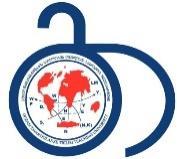 შპს გურამ თავართქილაძის სახელობის თბილისისსასწავლო უნივერსიტეტის                                                                                      საკონკურსო კომისიის თავმჯდომარესქალბატონ/ ბატონ------------------------------------------გ ა ნ ც ხ ა დ ე ბ ა	გთხოვთ, განიხილოთ ჩემი განაცხადი აკადემიურ თანამდებობებზე გამოცხადებულ ღია კონკურსში მონაწილეობის მისაღებად და დამარეგისტრიროთ კანდიდატად  --------------------------------------------------------------თანამდებობაზე (პროფესორი, ასოცირებული პროფესორი, ასისტენტ-პროფესორი, ასისტენტი)________________________________ ფაკულტეტის         ფაკულტეტის დასახელება___________________________________________ კათედრაზეკათედრის დასახელებაგანმცხადებელი ---------------------------------------------        --------------------------------------------------------- ხელმოწერა	                                                                   სახელი, გვარი                                                                                                          -------------------------------------------------------  თარიღი